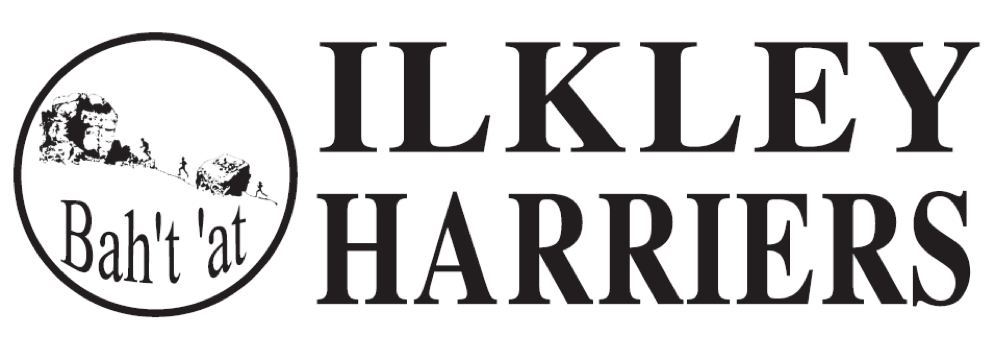 Committee Minutes 4th July 2017 at ILTSCPresent: Martin Archer, Neil Chapman, Hilda Coulsey, Peter Lewis, Jane McCarthy, Helen Waddington, Sue WilliamsonApologies: Richard Joel, Dick Waddington, Shirley WoodMinutes of Meeting 6th June: AgreedMatters arising not discussed below: Volunteer of the month, Lawrence and the Trail race team - Hilda has written to ask how the team would prefer the award and included the issue re second claim without reply hence will send again - HCILTSC tournament tickets were not issued in time to ballot (if fact no acknowledgement was received).Leisure clothing still to be pursued - HCRunning the ClubHarrier and Volunteer of the Month for June 2017Harrier of the month nominations: 							Steve Turland for successfully completing the Bob Graham round, Andrew Merrick for the South Downs Way, Jack Cummings for his first senior race win at Buckden, Euan Brennan as FRAu17 champ and coming 5th in an England vest (first for England), Helen Waddington for the double skyline, Sharon Meadows for the lakeland trails race and Ben Shepherd for the three peaks challenge.The winners are both Steve Turland and Jack Cummings with a special mention for Euan Brennan.Volunteer of the month nominations: Helen Waddington for HoM write ups, Paul Wood for website updates,  Jane Bryant for coaching, Andrew Sheldon for organising the HDSRL this and previous years.The winner is Andrew Sheldon.We had some discussion about how best to recognise achievements and volunteering in the future as, particularly in the summer, we have some amazing achievements to recognise, those that win races or run some exceptional distances and terrain as well as those whose own personal improvements are stunning (the later being much more difficult to realise and often not reported). We would like to recognise more people and a wider cross section of our membership, including being more male/ female equal representing the membership better.  In combination with this, we don't think the £10 voucher will be the most appropriate way.  Hence for now:we need to discuss this further after thought  - next meeting, with chance to present to members at AGMSue Williamson and Abi Bailey will propose some personal achievement nominations of those usually found in the second half of the results listingswe will use up the existing £10 vouchers then replace with another way - to be considered next timeHelen will post monthly winners on Facebook. Hilda will ask Paul to make more prominent on the website.                                             HC/ AB/ SW/ HW/ and ALLEventsA new organiser for HDSRL is required.  Thank you, Andrew Sheldon, for managing this in the last few years.							           HCThe fell/ general social in the Vaults will be in September.			JMcCDan is progressing well with the Addingham gala race requiring commitment for next year.											HCThe nutrition talk give by Jean Sullivan and Rachel Carter went very well, except that none of the beginners attended. Thank you to both for the time and work required. A more advanced version (probably given by e.g. Leeds Carnegie) for experienced members is being developed.							HCImproversThese are now combined with the usual Tuesday evening meeting, with Abi taking this group. Twelve attended this evening.	4. Membership issuesFirst and second claim: EA and FRA are consulting on the tightening of the rules regarding first and second claim members so that members can be first claim for up to three clubs in different disciples (the disciplines being track and field, cross country, road, hills and fell, race walking and trail) and hence can compete for these clubs in the disciplines specified only. Second claim members hence can use training and social provision only. We feel this, whilst still complicated, provides clarification.   5. Spring/ summer newsletterThe magazine is with the printer for publication and conversion to e-edition. Fifty paper copies will be ordered and distributed to coaches and HC for Tuesdays	PL(Carried for ward to August -  Preparation for AGM and feesWe maintained the same membership fee structure and amount last year as the previous year.  Since then the EA fee has increased from £12 to £14 and expected to increase again to £15. We are running at a deficit, as predicted and agreed, eating into our surplus.  It seems that an increase of £3 is likely and this will be confirmed by consideration of accounts and budget in our August meeting.  		MA)Developing the Club(carried forward to next month: Development Plan Ongoing actions:1.3 Find ways of better accommodating young seniors1.4 Coaches/ leaders liaison and refreshing ideas - HC to chase EA3.3 First aider list and update training - HC5.3 Data management and protect guidelines - HC to discuss with Petra and Paul W.Socials, in general, was discussed as a way to build teams and organise away trips to races etc and we would like to encourage more of this.  The recent fell/ general social at the vaults is one good example, the nutrition discussion another.		HC)2. Junior Facilities Proposal no progress to reportAOBnoneNext Committee Meeting 1st August 2017 at 8.30pm at ILTSC